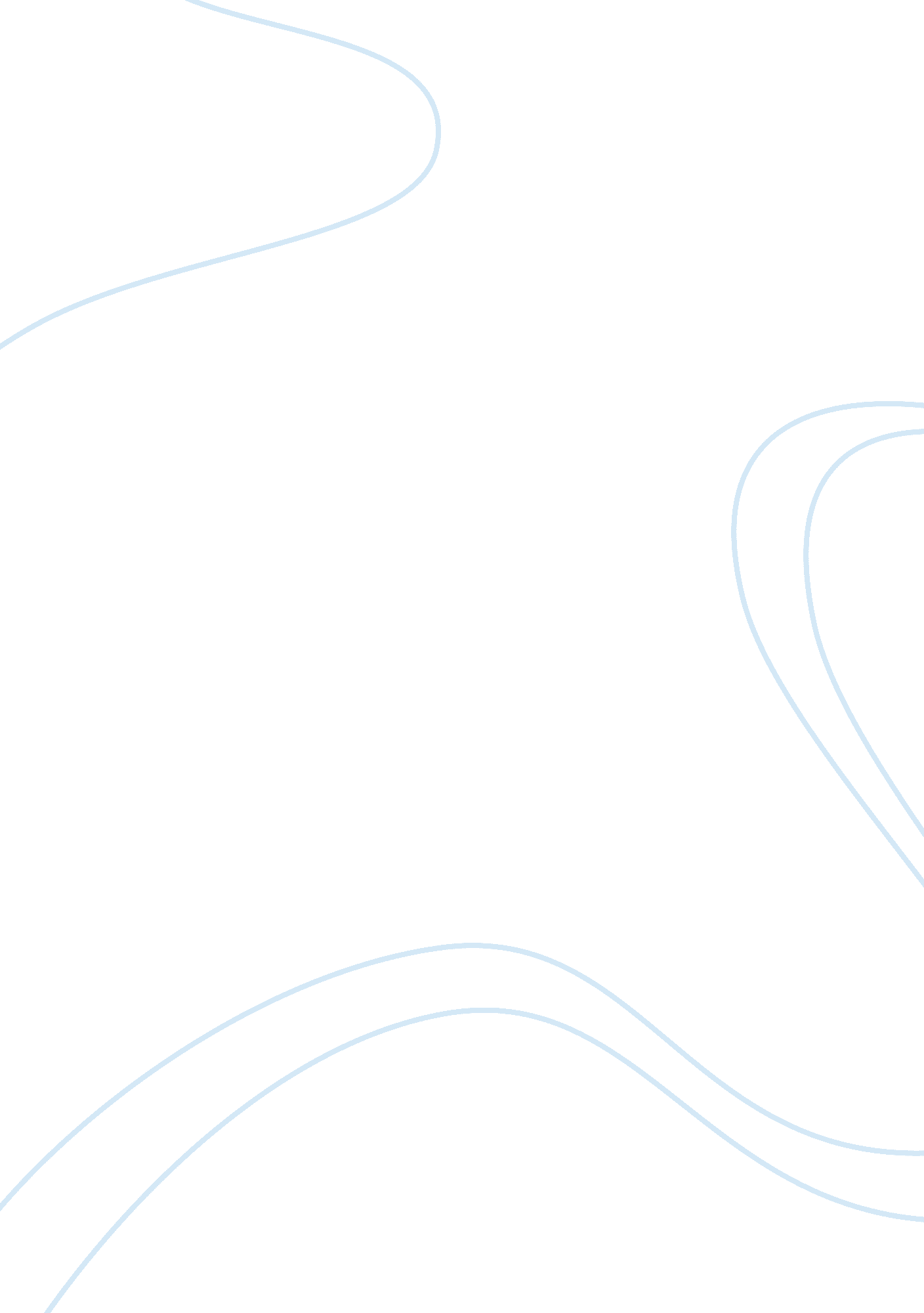 Benefit of time management assignmentBusiness, Management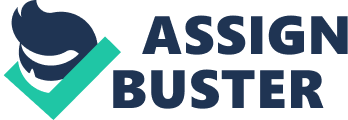 Benefits of Time Management Inshore Time Management refers to making the best possible use of available time. Managing time well enables an individual to do the right thing at the right time. Time Management plays a pivotal role in one’s personal as well as professional life. Let us go through some benefits of Time Management: * Time Management makes an Individual punctual and disciplined. One learns to work when It Is actually required as a result of effective time management. To make the Judicious use of time, individuals should prepare a “ TASK PLAN” or a “ TO DO” List at the start of the day to to down activities which need to be done in a particular day as per their importance and urgency against the specific time slots assigned to each activity. A Task Plan gives individuals a sense of direction at the workplace. An individual knows how his day looks Like and eventually works accordingly leading to an increased output. One becomes more organized as a result of effective Time Management. Keeping the things at their proper places minimizes the time which goes on unnecessary searching of documents, important files, folders, stationery items and so on. For utter time management, individuals keep their workstations, study zones, cubicles, meeting areas clean and organized. People learn to manage things well as a result of Time Management. * Effective Time Management boosts an Individual’s morale and makes him confident. As a result of Time Management, individuals accomplish tasks within the stipulated time frame. Making them popular in their organization as well as amongst their peers. People who understand the value of time are the ones who manage to stand apart from the crowd. Individuals who finish off work on time are joked up to by others and are always the centre of attention everywhere. * Individuals who stick to a time plan are the ones who realize their goals and objectives within the shortest possible time span. Managing time effectively helps employees to meet targets way ahead of deadlines and finish off task Just when It Is required. * Effective Time Management helps an employee to reach the pinnacle of success quickly and stay firm at the top for a longer duration. An employee who works Just for the sake of working fails to create an Impression and is never taken seriously at work. Effective time management plays a pivotal role in increasing an individual’s productivity. Output Increases substantially when people manage their time well. * Better Time Management helps In better planning and eventually better forecasting. Individuals learn to plan things well and know where exactly they stand five years from now. * Research says that individuals who accomplish tasks on time are less prone to stress and anxiety. Remember there is no point in wasting time and cribbing later. Finish off pending work on time and then you would have ample time for your friends, relatives and family members. Time Management enables an Individual to prioritize tasks and activities at workplace. It Is foolish to stay overburdened. Do not accept anything and everything that comes your way. * Time managing time successfully 1. Relax and Remain Composed Unless you hold some magical power, and if so please enlighten me, everything cannot be finished at once. The first step towards effectively managing time is to take a step back and think clearly. Rushing into any situation without poise can make even the easiest task feel impossible. 2. Construct a Plan and Follow It A man without a plan is as good as lost. Jumping headfirst into a bevy of tasks in any profession is one of the quickest ways to become overwhelmed. The reason that writers swear by the power of outlines is because it keeps you on task and always pointed in the right direction. Clearly constructing a plan of attack before tackling assignments is crucial towards managing time. . Delegate Assignments You can’t do everything yourself and one of the most important ways to stay on point is to delegate assignments that can be done by others. This step is an important piece of the puzzle towards organization as it allows multiple tasks to be finished at once. However, proceed with caution on this step and make sure that you properly understand which responsibilities can be trusted in the hands of others. 4. Most Important Things First After constructing a plan and assigning certain tasks it is now time to tackle the most pressing issues. No matter how many items remain on your plate it is imperative to handle the most important ones first. Finalizing the biggest tasks first shines a light on the end of the tunnel allowing you to coolly and calmly continue tie up the other loose ends. 5. Plan Again When you are able to scratch everything off of the list for the day the easiest thing to o is pack up and head home. But instead, take a look at what lies ahead for the next day and start managing your tasks ahead of time. Being prepared and ready to go the following day will help you avoid the uneasiness and stress of finding yourself strapped for time. – universal characteristics of those who have high self esteem 1 . They are ambitious. They want more from life than existence or survival. They can envision themselves in better circumstances and surroundings. 2. They are goal oriented. They seek a challenge of completing and setting new goals for themselves. They are not specially competitive, except against themselves. They enjoy breaking their own records. 3. They have learned to communicate. They know how to ask for what they want and to hear advice and counsel. It is less important for them to be right than to be effective. They listen more than they speak. 4. They are loving and kind. Those people who have a good inner self image form nourishing relationships instead of toxic ones. They have learned to detach from relationships which do not allow them to be authentic. 5. They are attractive and open to others. Self confident people are usually drawn to one another. They vibrate their confidence in a way that attracts good things and good people to them. 